School #8 Spirit WeekNovember 16-20thAlthough we are apart, we can be together in Spirit!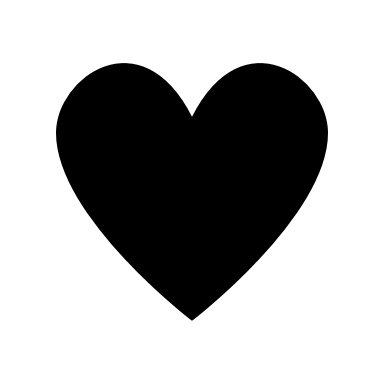 Send pictures of your participation during Remote Learning😊Monday-Cougar Pride day: Wear blue or your Columbus School cougar shirt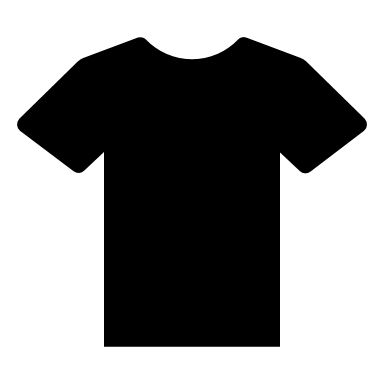 Tuesday   National Take A Hike DaySpend some time exercising today keeping our hearts and bodies healthy!  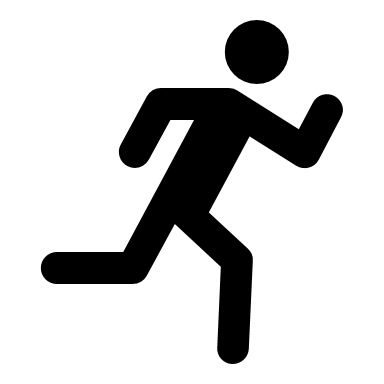 WednesdayToday is Mickey Mouse’s Birthday!Dress like your favorite Disney character. 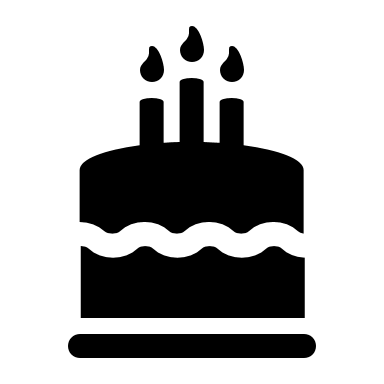 ThursdayNational Monopoly Game Day!Play a game at home and enjoy a family game night! 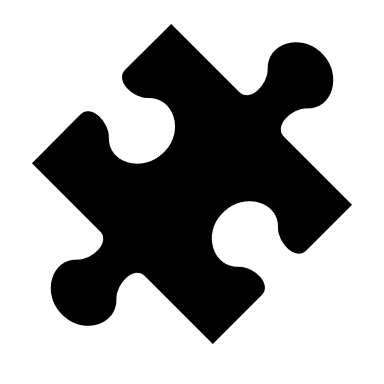 FridayWrite a note to thank your family for working with you through Remote Learning this week